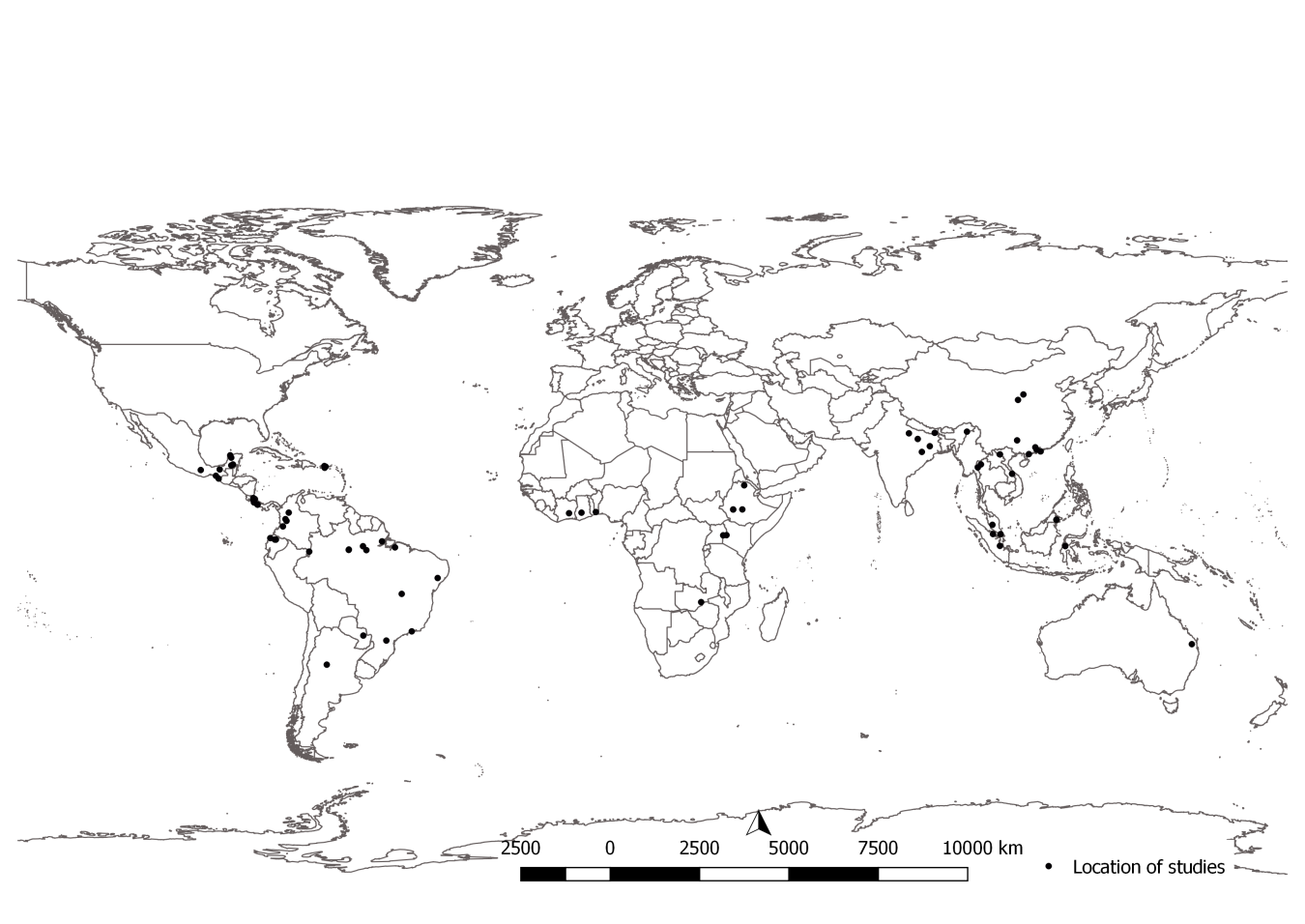 S1 Figure. Location of 69 studies from 25 countries distributed in five continents. Map from: Natural Earth (public domain): http://www.naturalearthdata.com/